22 апреля  — Международный день Земли.                   Обращение Земли«Дорогие люди! Я – Планета Земля! Мне нужна ваша любовь! Только любите меня так, как я люблю каждого из вас. Все – живущие на земле, расскажите о моем пожелании вашим друзьям и родным. Помните обо мне, и я буду заботиться о вас и всегда буду вашим домом. Дом – это не только то место, где мы живем. Дом – Это наш город, область, страна, планета. А в доме должно быть всегда тепло и уютно и каждый должен чувствовать себя в доме защищенным».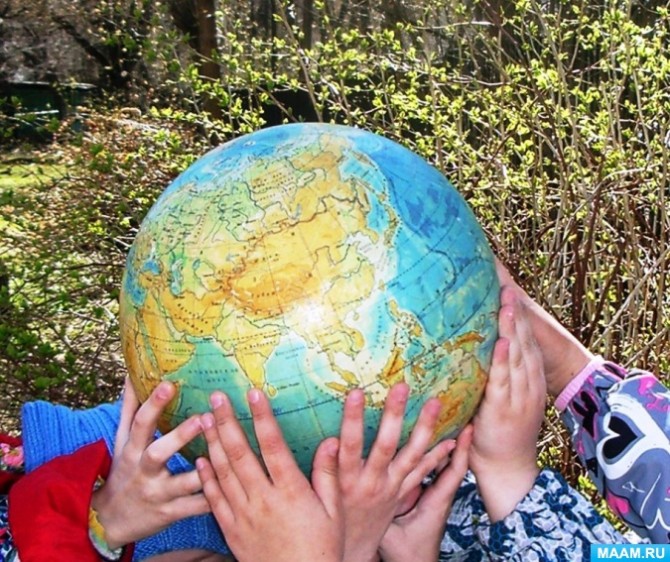 «История праздника» Международный день Земли отмечают 22 апреля. Праздник призван объединить людей всей планеты в деле по защите окружающей среды. По традиции в этот день все желающие принимают участие в благоустройстве и озеленении своих дворов и улиц, различных экологических мероприятий. Например, несколько лет назад в этот день было предложено отменить все поездки на транспорте и передвигаться исключительно пешком или на велосипедах, т. е. экологически чистым способом.«Береги эту Землю» (Богомаз Ирина в соавторстве с Алиной Дашевской)Береги нашу Землю-Голубую планету,Ведь похожей на этуБольше в космосе нету.Береги эти реки,И росу на ромашке,Соловьиные трелиСерой маленькой пташки.И тропинку лесную,И подсолнух на ножке,Эту радугу в небеИ листок на ладошке.Перезвон колокольный,Солнца блики на липе,Береги эту землю,Этот мир многоликий.Если будем планетуПроверять мы на прочность,Скоро мы убедимся-Она хрупкая очень.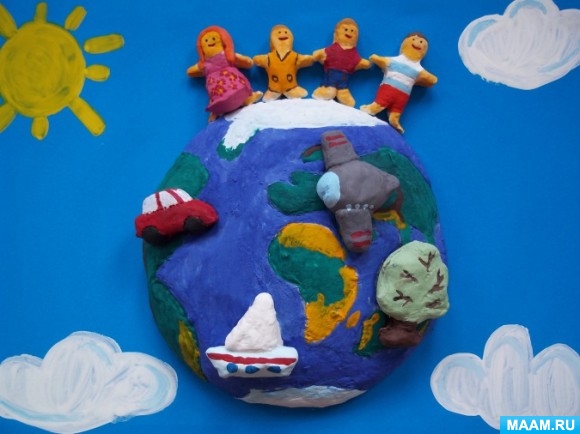 Игры с детьми"Если я приду в лесок" (Если  поступать хорошо, говорим "да" и хлопаем, а если "плохо", то кричим "нет" и топаем!)     Если я приду в лесокИ сорву ромашку? (нет)Если съем я пирожокИ выброшу бумажку? (нет)Если хлебушка кусокНа пеньке оставлю (да)Если ветку подвяжу,Колышек поставлю? (да)Если разведу костер,И тушить не буду? (нет)Если сильно насорюИ убрать забуду? (нет)Если мусор уберу,Банку закопаю? (да)Я люблю свою природу,Я ей помогаю! (да) "Сделай шаг"  (если ребенок отвечает правильно, то получает фишку или делает шаг вперед, потом посчитать сколько ответил)1. Каким словом называют птиц, которые зимуют у нас? (зимующие)2. У какого насекомого уши на ногах? (кузнечик)3. Сколько ног у паука? (восемь)4. Какие птицы прилетают к нам первыми? (грачи)5. Какой гриб носит название лесного хищника? (лисичка)6. Как одним словом называют животных, которые живут рядом с человеком? (домашние)7. Муха, комар, стрекоза, муравей - кто это? (насекомые)8. Ворона, скворец, сорока, воробей - кто это? (птицы)9. У какого дерева ствол белый? (береза)10. Как называется дом у муравьев? (муравейник)11. Как называют человека, который лечит животных? (ветеринар)12. На каком дереве растут желуди? (на дубе)13. Кто носит свой дом на спине? (улитка)14. Карась, окунь, щука, сом - кто это? (рыбы)15. Какая птица лечит деревья? (дятел)16. Какую птицу называют " лесное радио"? (сорока)17. Чем питается бабочка? (нектаром)18. Кто в лесу плетет паутину? (паук)19. Какое насекомое питается кровью? (комар)20. Сколько крыльев у жука? (четыре)21. Кто спит вниз головой? (летучая мышь)"Можно-нельзя” • Ломать деревья и ветки (нельзя)• Сажать больше деревьев (можно)• Ходить и топтать на лугах цветы (нельзя)• Ходить только по тропинкам (можно)• Рвать большие букеты цветов (нельзя)• Любоваться ими (можно)• Оставлять мусор в лесу (нельзя)• Собрать мусор в яму и закопать (можно)• Разжигать костры в лесу (нельзя)• Беречь лес от пожара (можно)• В лесу шуметь (нельзя)Стихи для разучивания «Гори-гори ясно» автор Елена БлагининаСолнышко красно,Гори-гори ясно!	В небо пташкой залети,Нашу землю освети,Чтоб садам и огородамЗеленеть, цвести, расти!Солнышко красно,Гори-гори ясно!В небе рыбкой поплыви,Нашу землю оживи,Всех на свете ребятишекОбогрей, оздорови! «Ёлочки» Ирины ТокмаковойЕли на опушке —До небес макушки —Слушают, молчат,Смотрят на внучат.А внучата — елочки,Тонкие иголочки —У лесных воротВодят хоровод.